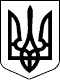 Новосанжарська селищна радаПолтавського району Полтавської області(п’ятнадцята позачергова сесія восьмого скликання)РІШЕННЯ04   листопада 2021 року                  смт Нові Санжари                                  № 27Про відмову у наданні дозволу на розробленняпроєкту землеустрою щодо відведення земельної ділянки орієнтовною площею 2,0000 га громадянину Свириденку Ю.М. в межах с. Малий Кобелячок Керуючись статтями 12, 118, 122 Земельного кодексу України, пунктом 34 статті 26 Закону України «Про місцеве самоврядування в Україні», розглянувши заяву громадянина Свириденка Юрія Миколайовича про надання дозволу на розроблення проєкту землеустрою щодо відведення земельної ділянки орієнтовною площею 2,0000 га для ведення особистого селянського господарства в межах с. Малий Кобелячок, Полтавського району, Полтавської області,графічний матеріал, на якому зазначено бажане місце розташування земельної ділянки та враховуючи висновки галузевої постійної комісії селищної ради,селищна рада вирішила:1. Відмовити громадянину Свириденку Юрію Миколайовичу у наданні дозволу на розроблення проєкту землеустрою щодо відведення земельної ділянки орієнтовною площею 2,0000 га для ведення особистого селянського господарства в межах с. Малий Кобелячок, Полтавського району, Полтавської області, у зв’язку з прийняттям рішення чотирнадцятої позачергової сесії Новосанжарської селищної ради восьмого скликання від 26.10.2021 року № 250 «Про створення громадського пасовища в межах с. Малий Кобелячок».2. Контроль за виконанням цього рішення покласти на постійну комісію селищної ради з питань планування території, будівництва, архітектури, земельних відносин та охорони природи.Селищний голова                                                         Геннадій СУПРУН